The American Lung Association’s Better Breathers Clubs are welcoming support groups for patients and caregivers affected by chronic lung diseases including COPD, sarcoidosis, pulmonary fibrosis, and many others. Led by a trained facilitator, these free in-person support groups give you the tools you need to live the best life you can while getting support from others experiencing similar challenges.Better Breathers Clubs feature educational presentations on a wide range of relevant topics, including:Medical tests & how to get the most out of your doctors’ visitsExercise & pulmonary rehabilitationSupplemental oxygen & breathing techniquesAddressing depression and anxiety while living with chronic lung diseaseAttend a Better Breathers Club Meeting
Day of the Week (plural) at XX a.m./p.m.Location at AddressSign up for a Better Breathers Club near you at Lung.org/better-breathers or call (XXX) XXX-XXXX or email address@address.com to RSVP.  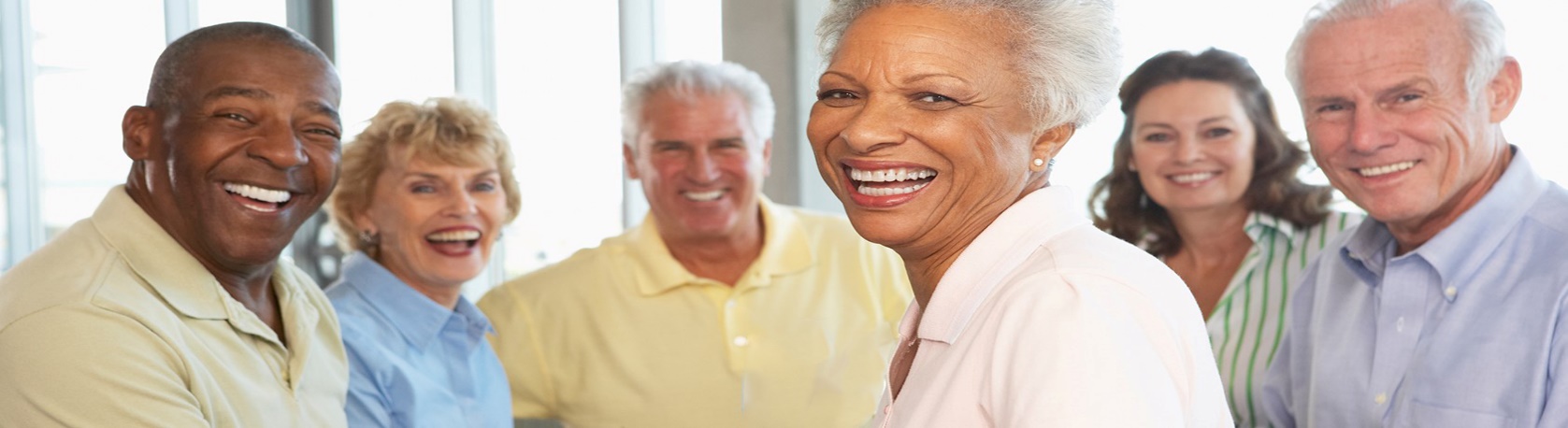 